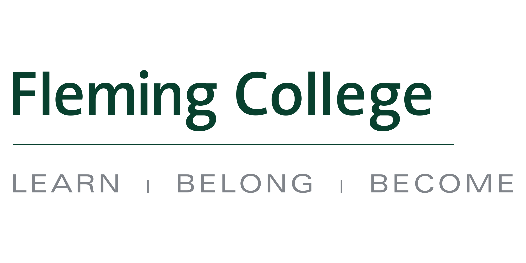 Attendees: 	Trish Schneider, Mark Gray, Kristi Kerford, Tommy Akulukjuk, Shirley Williams, Cris Rego, Tony Tilly, Letticia Amyotte, Judith Limkilde, Deanna Jacobs, Brad HodgsonGuests:	Joel Willett, Chris Smith, Kim Van BruinessenRecorder:	Cindy English Regrets:	Karrie MacMurray, Mary-Anne Hoggarth, Nancy Marsden-Fox, Joanne Green, Adam HopkinsAgenda Ref.Key Points / ActionsAction Item Details1.0Acknowledging the Territory Trish Schneider2.0Smudge and prayer provided to the groupShirley Williams3.0Call to Order at 1:10pmwelcomed guests and round table introductionsChairs Remarks:Welcome and thank you for Student Food Bank DonationsRecognizing that everyone has busy schedules, we have noticed that external member attendance is at times low.  Will survey members to determine if different meeting locations would assist them in attending Conflict of Interest Items – nothing identifiedCindy English will send an email to see if there are any location suggestions that would work better 4.0AEC Meeting Agenda – December 14, 20175.0AEC Meeting Minutes – September 28, 2017It was motioned to approve by Cris Rego and seconded by Letticia Amyotte.6.0Frost/Haliburton Student Reps- DiscussionBy show of hands all agreed to have 3 student positions, one from each campus.  This means 2 new positions.  The TOR will be updated accordingly.Cindy to update TORTommy Akulukjuk to follow up with Frost and Haliburton to reach out to potential students that may be interested in joining7.0Return to Learn – President’s CommentsGeneral feedback is that most students are calm & appreciative but some are still having issues with stress and anxietyThe return to learn process included extending the semester.~750 withdrawals equivalent of 3% of enrolmentTony Tilly suggested that discussion on issues surrounding the strike be deferred until after arbitration/mediationStudent success continues to be the number one focus8.0Registrar’s Office- General Update and Student Strike Relief FundGuest- Kim Van BruinessenA provincial common form was created to apply for the fund.Currently working on getting funds back to students, to date there are ~509 total applications (12 Aboriginal) in the processing stage. This number does represent some duplicate applications and is therefore not unique students.  Turnaround time is typically 3-5 business days.Applications may be submitted until April9.0Outreach and Engagement UpdatesAnnounced the Hiring of the new position - Kylie Fox (College funded)Discussed highlights of the Aboriginal Student Services Project Status Report, including the Self ID project, cultural programming, and new elder visits. https://department.flemingcollege.ca/aec/2015-2016-meeting-dates/archives/december-2017-meeting-package/PEFAL review visits will happening on campus – dates to follow10.0Community Engagement: Discussion where could AEC get involved?more interaction with AEC and the college through both events on and off campus.Ideas/Suggestions:guest speaker introductionsopen house volunteersattending community events (i.e. Elder gathering, Trent Powwow).Suggested that we have AEC member name tagsRemember all campusesReminder to check the AEC website and the Neechee Community Calendar for events.https://teamup.com/ks109dbe50c141cb82/AEC to send Cindy English any events that you would like posted on the website.Cindy and Aboriginal Services will work together to ensure event opportunities are advertised on the calendar and shared with ample notice to AEC members. 11.0Board of Governors Winter ConnectionDiscussion: What would we like to take forward this year? What venue?Ideas:Student recruitmentCommunity engagement, areas for partnership within the communitywhat has the college been involved in outside of the day to day activitywhat are other Indigenous Educational Institutions doing?Tony Tilly recommended less of a presentation and more interaction with BOGCindy English to get Chair Trish Schneider on the agenda for March 2018.AEC- if you have additional ideas please email Cindy English12.0Student Administrative Council Update and Optional Tour after meetingGuests- Joel Willett SAC President, Chris Smith SAC Managerprovided an overview of who SAC are and the types of services/supports they offer for all studentswould like an AEC member to attend a future Board Meeting13.0Other BusinessReviewed the Acknowledgment of the Territory sentence to be used in the front of the College view book and welcome books.Letticia Amyotte- announced she will be stepping down from AEC to focus on her education and field placement.  We want to extend a huge thank you for Letticia for her involvement in AEC and her leadership and support for Indigenous students.Tony reminded the importance of joining SAC, AEC & the college when advocating for Indigenous supports, success comes from mutual reinforcement.Kristi Kerford to follow up with Chief Williams.Cindy English to work with Aboriginal Student Services to fill Sutherland Student position.Meeting Adjourned at: 2:57 pm